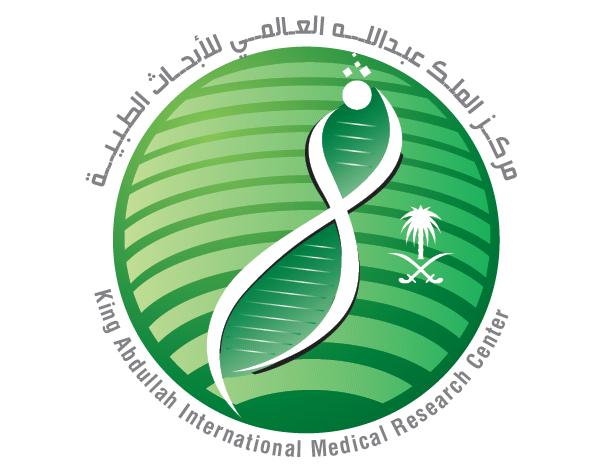 KING ABDULLAH INTERNATIONAL MEDICAL RESEARCH CENTERImportant Course DocumentationsContents:IntroductionCourse objectivesProgram scheduleImportant datesProject Progress Score RSS Agreement- Presented ResearchRSS Agreement- Attendance Sample of the research contractSample of the proposal application formSample of the session evaluation formSample of the course evaluation formCourse contacts List of students coordinators.بسم الله الرحمن الرحيمIntroduction:First of all, we would like to welcome you at the King Abdullah International Research Center (KAIRC) for the sixth research summer school (RSS), 2014.This program is developed by KAIMRC through its Research Promotion & Education Section six years ago in order to inoculate the medico-bioethical research principles and methodologies in the health professional students’ in their early career path through a course that combines a theoretical and practical training in medical research.The successful experience and enthusiasm that we have observed in the last five years, from both students and mentors, have encouraged us to continue this ambitious course for the sixth consecutive year.We are looking forward to work with all of you and we hope that you have a fruitful experience.Course objectives: This course is aimed to develop the theoretical and practical knowledge of medical research. After completion of this course, you will be able to do the following:Generate research questions Know the basic steps in writing a research proposalFormulate a study designKnow the basic biostatisticsPerform data collection and applied analysisPrepare and present your dataWrite down a manuscript Important dates:Before Starting, all students should submit the form indicating their area of interest in order to be assigned to a mentor in the corresponding department.1st  August 2016, all students should have met with their mentors and discussed a research idea/question and submitted the PSC.8th August 2016, all students should submit their proposals to be reviewed by the  respective committee (Ms.Aisha Mahfouz,. Research Coordinator located inthe Porta Cabins behind the Military Police. Ext. 14531 E-mail: mahfouza@ngha.med.sa  11th August 2016, approved proposal forms and data collection sheets should be collected from Ms. Aisha Mahfouz,.21st August 2016, all students should have submitted data for analysis 29th August 2016 (Participant’s Research Presentations), all students are expected to complete their data collection and analysis and present their projects 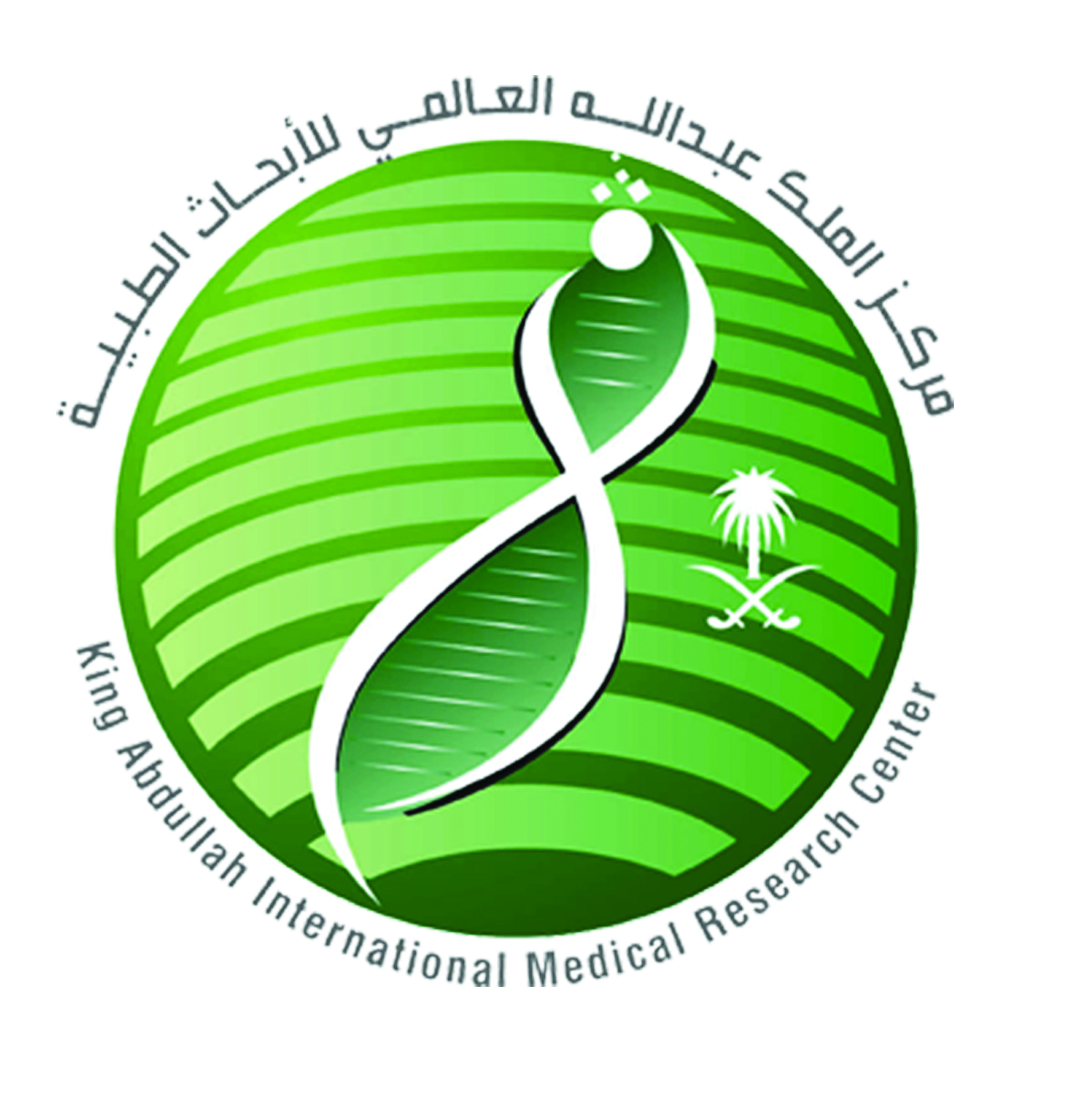 RSS Agreement- Attendance This agreement is dated on 25th July 2016, between King Abdullah International Medical Research Center (KAIMRC) and Mr. / Ms. ___________________________.CONTRACT This is an agreement that the undersigned Research Summer School (RSS) student agrees to attend a minimum of 75% of all RSS activities, Failure to comply will result in a drop from the course.SIGNATURE:         _____________________________          DATE:  	                   _____________________________Participant-Supervisor Contract (PSC)To be completed by the Biomedical Student and approved by the Supervisor  	PROPOSAL DETAILS  	Word range: 200 – 300 words  Title:    Objectives:  (List primary and secondary objectives)  Methodology: (Provide a plan of design, implementation and analysis)   Research significance: (How will the proposed research contributes to science?)Education Rationale / Personal and Professional Development: (Why did you choose this topic, and how will this        contribute to your personal and professional development?) Background: (Instructions: Literature review of previous studies on the subject; and justification of the study by stating the problem and its importance) Objectives of the Study:Aim of the Study: (Instructions: state the goal you need to achieve) Specific Objectives: (Instructions: state the details of each objective that will finally lead to achievement  of  the goal)Secondary Objectives: (Instructions: these are subsidiary objectives that could be studied during the course of the project but are not the main objectives of the study, they  are optional and vary according to the type of the study)Materials and Methods: (Instructions: Describe the research methods that could best achieve the study objectives, recommend to attached flow charts)Study Area/Setting: (Instructions: describe the area or setting where the study will be conducted. This description should cover the details relevant to the study topic)Study Subjects: (Instructions: Inclusion and exclusion criteria of the study subjects)Study Design: (Instructions: mention the type of study design eg cross-sectional, case-   control, intervention study, etc..)Sample Size: (Instructions: mention the input criteria for sample size estimation.)Sampling Technique: (Instructions: mention the sampling technique, (e.g. randomization)  that will be used in order to obtain a representative sample for your target population.)Data Collection methods, instruments used, measurements  (Instructions: Describe the instruments used for data collection (questionaire, observation recording from, etc.), and studied variables included in these instruments, as well as the methods used to test for the validity and reliability of the instrument. Techniques used should be briefly described and referenced. Study definitions [e.g., case definition] should be mentioned.Data Management and Analysis Plan: (Instruction: Describe the analysis plan, tests used for data analysis and statistical package(s) used)Bibliographic References:   (Instructions: mention recent articles relevant to the study subject and enumerated according to their order of appearance in the text)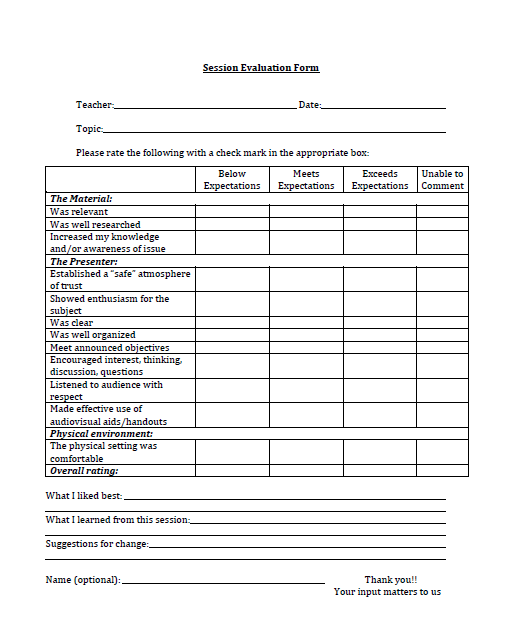 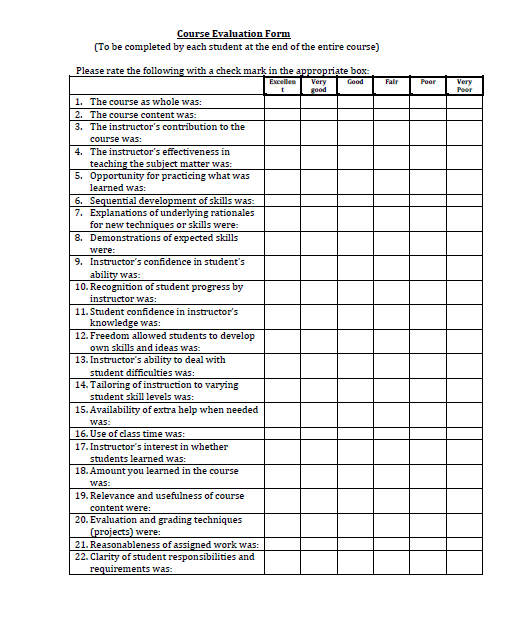 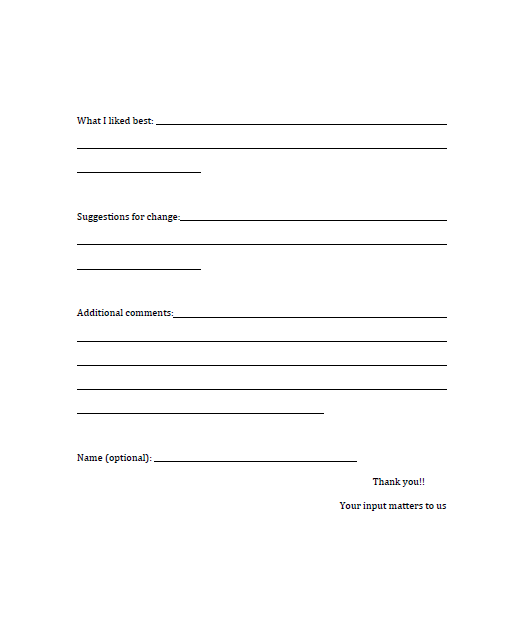 Date:Type:Faculty InitiatedStudent Initiated STUDENT DETAILS STUDENT DETAILS STUDENT DETAILS STUDENT DETAILS STUDENT DETAILS STUDENT DETAILS STUDENT DETAILSName of Student: Name of Student:                        (Surname)                       (Surname)                 (First Name)                 (First Name)Student ID Number:Student ID Number:Phone:Email:Email:PRIMARY SUPERVISOR DETAILSPRIMARY SUPERVISOR DETAILSPRIMARY SUPERVISOR DETAILSPRIMARY SUPERVISOR DETAILSPRIMARY SUPERVISOR DETAILSPRIMARY SUPERVISOR DETAILSPRIMARY SUPERVISOR DETAILSPRIMARY SUPERVISOR DETAILSPRIMARY SUPERVISOR DETAILSPRIMARY SUPERVISOR DETAILSPRIMARY SUPERVISOR DETAILSName of Supervisor:Name of Supervisor:                       (Surname)                       (Surname)                       (Surname)                       (Surname)                 (First Name)                 (First Name)                 (First Name)                 (First Name)Title:Specialty:Specialty:Specialty:Phone:Fax:Email:Email:Department:  Institution:City:City:SECONDARY SUPERVISOR DETAILSSECONDARY SUPERVISOR DETAILSSECONDARY SUPERVISOR DETAILSSECONDARY SUPERVISOR DETAILSSECONDARY SUPERVISOR DETAILSSECONDARY SUPERVISOR DETAILSSECONDARY SUPERVISOR DETAILSSECONDARY SUPERVISOR DETAILSSECONDARY SUPERVISOR DETAILSSECONDARY SUPERVISOR DETAILSSECONDARY SUPERVISOR DETAILSName of Supervisor:Name of Supervisor:                       (Surname)                       (Surname)                       (Surname)                       (Surname)                (First Name)                (First Name)                (First Name)                (First Name)Title:Specialty:Specialty:Specialty:Phone:Fax:Email:Email:Department:  Institution:City:City:LOGISTICSLOGISTICSLOGISTICSLOGISTICSLOGISTICSLOGISTICSLOGISTICSLOGISTICSNumber of students involved: Number of students involved: Number of students involved: Number of students involved: Name and Student ID # of the other student: Name and Student ID # of the other student: Name and Student ID # of the other student: Name and Student ID # of the other student: Name and Student ID # of the other student: Name and Student ID # of the other student: (If more than one student involved)(If more than one student involved)(If more than one student involved)(If more than one student involved)(If more than one student involved)(If more than one student involved)(If more than one student involved)(If more than one student involved)Time required:Time required:Time required:Starting date:Starting date:Completion date:Completion date:Location: Work plan: (Provide a detailed plan in terms of tasks to be done and time needed for each)Work plan: (Provide a detailed plan in terms of tasks to be done and time needed for each)Work plan: (Provide a detailed plan in terms of tasks to be done and time needed for each)Work plan: (Provide a detailed plan in terms of tasks to be done and time needed for each)Work plan: (Provide a detailed plan in terms of tasks to be done and time needed for each)Work plan: (Provide a detailed plan in terms of tasks to be done and time needed for each)Work plan: (Provide a detailed plan in terms of tasks to be done and time needed for each)Work plan: (Provide a detailed plan in terms of tasks to be done and time needed for each)SIGNATURESSIGNATURESSIGNATURESSIGNATURESSIGNATURESSIGNATURESSIGNATURESStudent’s Signature:Date:Supervisor’s Signature:Supervisor’s Signature:Date:Comments (if necessary):Comments (if necessary):Comments (if necessary):Comments (if necessary):Comments (if necessary):Comments (if necessary):Comments (if necessary):Block Coordinator’s Approval: Block Coordinator’s Approval: Block Coordinator’s Approval: Date:  Date:  Comments (if necessary):Comments (if necessary):Comments (if necessary):Comments (if necessary):Comments (if necessary):Comments (if necessary):Comments (if necessary):RESEARCH PROPOSAL APPLICATION FORMRESEARCH PROPOSAL APPLICATION FORMRESEARCH PROPOSAL APPLICATION FORMRESEARCH PROPOSAL APPLICATION FORMDate of ReceiptDate of ReceiptProtocol NumberProtocol Number1.      Title of Proposal:1.      Title of Proposal:1.      Title of Proposal:1.      Title of Proposal:2.      Type of Project:   (Please check all applicable options)Chart Review                     Diagnostic                    PhD Project         Qualitative Research               Human                               Laboratory                   Msc Project          Quantitative Research   Therapeutic                        Basic Science             Other               	     _________________2.      Type of Project:   (Please check all applicable options)Chart Review                     Diagnostic                    PhD Project         Qualitative Research               Human                               Laboratory                   Msc Project          Quantitative Research   Therapeutic                        Basic Science             Other               	     _________________2.      Type of Project:   (Please check all applicable options)Chart Review                     Diagnostic                    PhD Project         Qualitative Research               Human                               Laboratory                   Msc Project          Quantitative Research   Therapeutic                        Basic Science             Other               	     _________________2.      Type of Project:   (Please check all applicable options)Chart Review                     Diagnostic                    PhD Project         Qualitative Research               Human                               Laboratory                   Msc Project          Quantitative Research   Therapeutic                        Basic Science             Other               	     _________________3.     Starting Date:  ______________________4.   Duration:  ______________________4.   Duration:  ______________________5.   Total Fund Requested  (SR):  ______________________________6.      Principal Investigator (PI):  Name:  _______________________________    Tel. No.(W):  _________  Mobile No.: ___________Affiliation & Address: _______________________________________________________________Title/Position: ___________________________    E-mail:  _________________________________6.      Principal Investigator (PI):  Name:  _______________________________    Tel. No.(W):  _________  Mobile No.: ___________Affiliation & Address: _______________________________________________________________Title/Position: ___________________________    E-mail:  _________________________________6.      Principal Investigator (PI):  Name:  _______________________________    Tel. No.(W):  _________  Mobile No.: ___________Affiliation & Address: _______________________________________________________________Title/Position: ___________________________    E-mail:  _________________________________6.      Principal Investigator (PI):  Name:  _______________________________    Tel. No.(W):  _________  Mobile No.: ___________Affiliation & Address: _______________________________________________________________Title/Position: ___________________________    E-mail:  _________________________________Name of co- Investigators: (instructions: there is no limit to the number of co-investigators and their expertise should cover the different research areas.Name of co- Investigators: (instructions: there is no limit to the number of co-investigators and their expertise should cover the different research areas.Name of co- Investigators: (instructions: there is no limit to the number of co-investigators and their expertise should cover the different research areas.Name of co- Investigators: (instructions: there is no limit to the number of co-investigators and their expertise should cover the different research areas.8.       Principal Investigator’s Assurance:	The undersigned agrees to accept responsibility for the scientific and technical conduct of the proposed research and submission of progress reports if this application is approved.          _____________________________    ________________________    _________________             Name of Principal Investigator                           Signature                                  DateDEPARTMENT APPROVAL:         _____________________________    ________________________    _________________                     Name of Chairman                                     Signature                                  Date8.       Principal Investigator’s Assurance:	The undersigned agrees to accept responsibility for the scientific and technical conduct of the proposed research and submission of progress reports if this application is approved.          _____________________________    ________________________    _________________             Name of Principal Investigator                           Signature                                  DateDEPARTMENT APPROVAL:         _____________________________    ________________________    _________________                     Name of Chairman                                     Signature                                  Date8.       Principal Investigator’s Assurance:	The undersigned agrees to accept responsibility for the scientific and technical conduct of the proposed research and submission of progress reports if this application is approved.          _____________________________    ________________________    _________________             Name of Principal Investigator                           Signature                                  DateDEPARTMENT APPROVAL:         _____________________________    ________________________    _________________                     Name of Chairman                                     Signature                                  Date8.       Principal Investigator’s Assurance:	The undersigned agrees to accept responsibility for the scientific and technical conduct of the proposed research and submission of progress reports if this application is approved.          _____________________________    ________________________    _________________             Name of Principal Investigator                           Signature                                  DateDEPARTMENT APPROVAL:         _____________________________    ________________________    _________________                     Name of Chairman                                     Signature                                  DateCo-InvestigatorsTitle/PositionDepartmentSignature